                                  Тема: «Сундук знаний Бабы Яги»Тип: Деловая игра для педагоговЦель: Создание условий для повышения общих и профессиональных  компетенций  (в увлекательном  игровом режиме).Задачи приоритетной области: - уточнить и активизировать знания педагогов о методах, приемах и средствах развития речи;- повысить у воспитателей компетентность в области развития речи дошкольников.        Задачи образовательных областей в интеграции: - систематизировать представления о социокультурных ценностях нашего народа, приобщать к истокам народной мудрости и творчества;- способствовать развитию воображения, фантазии, творческих способностей, стремления к самовыражению, логического мышления;- вызывать желание делиться впечатлениями с коллегами,  используя художественные средства выразительности, развивать эмоциональную отзывчивость, умение обсуждать и согласовывать предложенные вопросы, навыки работы в команде;- совершенствование основных психомоторных качеств (статической и динамической координации, переключаемости движений, мышечного тонуса, двигательной памяти и произвольного внимания)- развивать личностные профессиональные качества педагогов.Оборудование: сундук с памятками, клей, ИКТ,  иллюстрация  И.Я. Билибина «Баба Яга вступе» 1900 г, магнитная доска, формы для синквейна, заготовки для кроссворда.    Предварительная работа:  написание конспекта, составление кроссвордов, изготовление форм для синквейна, подготовка музыкального сопровождения для проведения логоритмики, изготовление костюма для Бабы Яги.ХОД ИГРЫ          Вед.: Добрый день! Уважаемые педагоги нужна ваша помощь, Баба Яга похитила «Сундук Знаний». Согласны ли вы вернуть его? Для этого нам нужно отправиться в тридесятое царство, тридевятое государство, где мы и отыщем Бабу Ягу. Я предлагаю отравиться в путь.Читает стихЛогоритмика «В гости к Бабе Яге»По лесной тропинке
Лучики бегут
И меня с друзьями
Вдаль с собой зовут.
Ветви раздвигаю
И иду вперед.
По следам гадаю,
Что меня там ждёт.
Справа можжевельник.
Дальше прохожу.
Слева муравейник
Тут же нахожу.
Босиком ступаю
Тихо по росе,
Ягоды сбираю
Бабушке Яге.
Угощу старушку,
А она в ответ
Чаю даст мне кружку
Да любой секрет.                         Ю. Муханова-БербецНа пути стоит изба в которой сидит Баба Яга.          Вед.: Вот изба стоит давайте постучим и вызовем Бабу Ягу.Музыкально-ритмичная игра с хлопками в паре.Ведущий показывает варианты хлопков под музыку.Выходит Баба Яга и говорит:- Чую, чую, человечьим духом пахнет. Зачем явились девицы?          Вед.: Баба Яга, верни нам пожалуйста, «Сундук Знаний».          Б.Я.: Верну, если выполните мои задания.          Вед.: Выполним, задавай.          Б.Я.: И так я тут зелье варить собралась, а слова то волшебные позабыла. Ну-ка девицы давайте, определения подбирайте!          Вед.: На листах находятся две колонны слева задачи по развитию речи, справа определения к этим задачам. Нужно стрелками соединить понятия и формулировку. Ведущая раздает командам листы с заданием.Задание №1.           Б.Я.: Все девицы! Всякое семя знает свое время. Баба Яга проверяет выполненное задание. Ох! И умницы! Удивили старушку! Задание второе. Уж больно я люблю кроссворды отгадывать.           Вед.: Загаданные слова в кроссворде являются методами развития речи детей, а его составляющие – это приемы. Составьте их так, чтобы получилось название метода, к которому они относятся.Задание №2КроссвордПО ВЕРТИКАЛИ - загаданные слова являются методами развития речи детей.ПО ГОРИЗОНТАЛИ- приемы развития речи.Первый вариант: прослушивание, заучивание, пересказ, вопрос, беседа, рассказывание, чтение, оценка;Второй вариант: этюд, инсценировка, хоровод, драматизация, игра, театр;Третий вариант: показ, выставка, видео, картина, алгоритм, рассматривание, наблюдения.                                 Пример составленного кроссворда                                                Б Е С Е Д А                                        П Р О С Л У Ш И В А Н И Е                                                       О Ц Е Н К А                                                       В О П Р О С                                                Ч Т Е Н И Е                                         П Е Р Е С К А З                             З А У Ч И В А Н И Е                              Р А С С К А З Ы В А Н И Е                                                       Й          Б.Я.: Так, девицы! Век долог, да час дорог. Показывайте свои кроссворды. Ведется обсуждение.         Б.Я.: Ох! И девицы, ох и мудрые! Справились и с такой задачею! Сейчас я посложнее вам задание дам! Мне тут сорока на хвосте весть принесла, что в соседнем лесу стихи сочиняют синквейн говорят, игра такая нехитрая да полезная очень. Ну что, готовы и вы сыграть, бабушку порадовать?          Вед.: Синквейн –это нерифмованное пятистрочное стихотворение. Оно по форме напоминает ель.Правила построения синквейнаВедущая показывает на примере.Первая строка (самая верхняя) — это его тема. Тема представлена одним словом - существительным.Вторая строка раскрывает тему и состоит из двух слов, это должны быть прилагательные. Можно использовать причастие.В третьей строке три глагола или три деепричастия. Они описывают действия, относящиеся теме синквейна.Четвертая строка — это предложение или крылатое выражение, цитата, пословица, поговорка, состоящая из четырех слов. В ней высказывается свое отношение к теме синквейна. Пятая строка — одно слово, итог, резюме. Раздают листы в форме ели.    Б.Я.: Но тема синквейна это загадка, которую знает только команда. А остальные пусть отгадают, о чем речь то идет. Вот вам мой портрет, отгадка тут кроится. 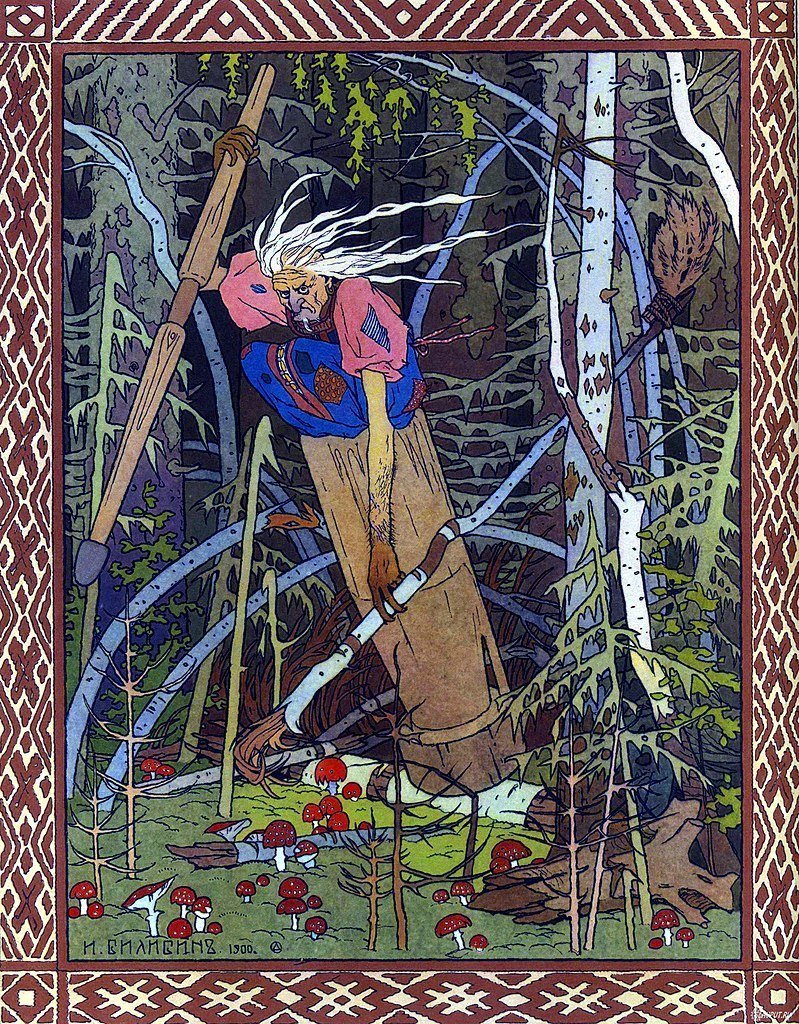        Иллюстрация  И.Я. Билибина «Баба Яга вступе» 1900 г.Составление синквейнаБ.Я.: Вчера не догонишь, а от завтра не уйдешь. Читайте девицы синквейны свои. Ведущая вызывает одного члена команды. Ведется обсуждение.          Б.Я.: И тут они справились! Ну, ладно! Повеселите меня уж на последках. Расскажите сказку, мою любимую, «Курочка Ряба». Но не просто так! А от имени мышки, гнезда, да курочки.         Вед.: Вот, например. Сказка «Курочка Ряба» от имени бабки.Жила-была я, бабуленька! Очень хороша собой. И был у меня мужик. Жили мы с ним душа в душу. Было у нас хозяйство, небольшое, курочка Ряба. Надумала курица яйцо снести, кудахчет на всю избу. И вот - яйцо не простое, а золотое. Дед схватил, бил, бил не разбил. Решила я попробовать, да не тут-то было, силы уже на те. И т.д.Команды приступили к сочинению сказки.          Б.Я.: Делу время, а потехе час. Потешьте девицы старушку.         Вед.: Бабушка Яга, мы выполнили все твои задания верни нам, пожалуйста, сундук знаний. Дала слово — держи!         Б.Я.: Верну я ваш сундук! По работе и награда! Вот умницы-разумницы памятки, читайте и детей обучайте!Ведущая раздает памятки педагогам. ЛитератураПрограмма коррекционно-развивающей работы в логопедической группе детского сада для детей с общим недоразвитием речи (с 4 до 7 лет)./ Нищева Н.В. - СПб.: ДЕТСТВО-ПРЕСС, 2006.-352 с.Душка Н. Синквейн в работе по развитию речи дошкольников / Н. Душка // Логопед. – 2005. – № 5.Русские пословицы и поговорки. Составитель A.M. Жигулев. Отв. редактор В.К. Соколов. М., 1969.- 324 сМикляева Наталья Викторовна. Познавательное и речевое развитие дошкольников - Сфера, 2015 г. – 208 сЮлия Муханова. Объединение "Творческие мечты" . Официальный сайт ЯндексДзен. Текст : электронный https://zen.yandex.ru/media/id/5c496c2518125400b13e621e/v-gosti-k-babe-iage-stihotvorenie-5c59e318659b0c00adf42979 (дата обращения: 11.03.2021).является составной частью общей речевой культуры. Она охватывает все стороны звукового оформления слов и звучащей речи в целом: правильное произнесение звуков, слов, громкость и скорость речевого высказывания, ритм, паузы, тембр, логическое ударение.это длительный процесс количественного накопления слов, освоения их социально закрепленных значений и формирование умения использовать их в конкретных условиях общения.это использование разных приемов формирования полноценного восприятия произведения детьми: выразительное чтение воспитателя, беседа о прочитанном, повторное чтение, рассматривание иллюстраций, объяснение незнакомых слов.это совокупность закономерностей какого-либо языка, регулирующих правильность построения значимых речевых отрезков (слов, высказываний, текстов)это последовательность связанных друг с другом мыслей, которые выражены точными словами в правильно построенных предложениях.Формирование словаряЗвуковая культура речиФормировать грамматический строй речиРазвивать связную речьОзнакомление с художественной литературой